 «Об итогах работы Минского городского комитета природных ресурсов и охраны окружающей среды за 2020 год и задачах на 2021 год»Работа Минского городского комитета природных ресурсов и охраны окружающей среды в 2020 году была направлена на создание условий по устойчивому использованию природных ресурсов, снижению антропогенной нагрузки на окружающую среду, формирование комфортной среды проживания горожан, а также на выполнение руководящих документов органов государственного управления и Министерства природных ресурсов и охраны окружающей среды Республики Беларусь, Государственной программы «Охрана окружающей среды и устойчивое использование природных ресурсов на 2016-2020 годы в г.Минске.В целом выполнены все намеченные мероприятия, в том числе включенные в Госпрограмму социально-экономического развития города и программу по наведению порядка на земле и благоустройству территории Минска, поручения решений коллегий Минприроды и комитета. Контрольная работаКонтрольная деятельность комитетом в 2020 году осуществлялась в соответствии с нормами Указа Президента Республики Беларусь № 510 «О совершенствовании контрольной (надзорной) деятельности в Республике Беларусь», и была представлена преимущественно в форме выборочных проверок, мониторингов и мероприятий технического (технологического, поверочного) характера.Так, за отчетный период проведена 51 выборочная проверка. По результатам проверок на всех субъектах хозяйствования выявлялись нарушения природоохранного законодательства, на устранение которых выдано 324 пункта предписаний.Также инспектора комитета были задействованы в качестве специалистов в 14 проверках, проводимых иными контролирующими органами.На всех проверенных субъектах хозяйствования специалистами комитета выявлялись различные нарушения природоохранного законодательства. По результатам выборочных проверок составлены акты, в случаях, когда выявленные нарушения не были устранены до окончания проверки, руководителям проверяемых субъектов выданы предписания об устранении нарушений с указанием конкретного срока выполнения мероприятий. В настоящее время большая часть предписаний выполнена, выполнение оставшихся находится на контроле в комитете.Основными видами нарушений являются: по вопросам обращения с отходами – нарушение порядка складирования и учета отходов, раздельного сбора отходов, своевременность разработки и согласования инструкции по обращению с отходами; по вопросам охраны атмосферного воздуха – нарушение правил эксплуатации газоочистных установок, работа без разрешений на выбросы загрязняющих веществ в атмосферный воздух, превышение установленных нормативов выбросов загрязняющих веществ в атмосферный воздух; по вопросам рационального использования и охраны водных ресурсов – нарушение условий специального водопользования, установленных в разрешении на специальное водопользование;по вопросам охраны зеленых насаждений – незаконное уничтожение или повреждение объектов растительного мира, загрязнение древесно-кустарниковой растительности.В целях выполнения Директивы Президента Республики Беларусь  № 4 «О развитии предпринимательской инициативы и стимулирования деловой активности в Республике Беларусь» по приданию контрольной работе предупредительного характера, переходу к профилактике правонарушений, а также в части выполнения требований Декрета Президента Республики Беларусь № 7, исходя из принципа приоритетной направленности работы контролирующих (надзорных) органов на профилактику правонарушений, а не исключительно на привлечение к ответственности за совершенные субъектами хозяйствования нарушения, продолжается работа по проведению мониторингов.За 2020 год специалистами комитета проведено 314 мониторингов, по результатам которых выдано 309 рекомендаций. Выдано 617 пунктов рекомендаций по устранению выявленных нарушений (недостатков), которые более чем в 97% случаев исполнены в полном объеме. В 2019 году проведено 72 мероприятия технического (технологического, поверочного) характера по обследованию территорий в рамках осуществления контроля за выполнением субъектами хозяйствования работ по регулированию численности и уничтожению инвазивных видов растений, по которым выдано 72 предписания (112 пунктов предписаний) с требованием уничтожения растения в соответствии с имеющимися планами мероприятий. За неисполнение предписаний к административной ответственности в виде штрафа привлечено 5 должностных лиц на сумму 918 рублей.В рамках наведения порядка на земле в 2020 году было проведено 684 контрольных мероприятий, выявлено 920 нарушений. По фактам выявленных нарушений законодательства в области охраны окружающей среды в части наведения порядка на земле вынесено 292 постановления по делу об административном правонарушении на сумму более 76 тысяч рублей 76 518 рублей, направлено 203 информационных письма, выдано 609 пункта рекомендаций, 311 пунктов предписаний.Всего по результатам проведенных контрольных мероприятий к административной ответственности привлечено 393 виновных лица на сумму свыше 101 тысячи рублей.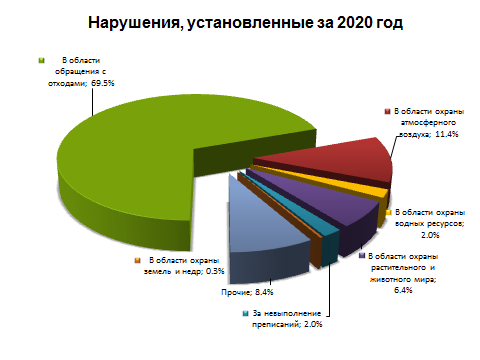 В истекшем году специалистами комитета выявлено 20 фактов причинения вреда окружающей среде, по которым предъявлено 16 претензий  на сумму более 45 тысяч рублей. Охрана атмосферного воздухаДеятельность предприятий по сокращению объемов выбросов загрязняющих веществ и выполнению особых условий, установленных в разрешениях на выбросы загрязняющих веществ в атмосферный воздух, комплексных природоохранных разрешениях, находятся на постоянном контроле в комитете. Несмотря на проводимую политику по сокращению объемов выбросов, за 2020 год прогнозируется увеличение выбросов 
на 2,5 тыс. тонн за счет использования РУП «Минскэнерго» филиал «Минская ТЭЦ-4» мазута топочного.Вместе с тем, в 2020 году в результате ликвидации источников выбросов загрязняющих веществ, повышения эффективности газоочистных установок, расширению сети городского пассажирского транспорта работающего на электрической тяге и иных природоохранных мероприятий доведенный показатель по сокращению выбросов на 700 тонн выполнен в полном объеме.Как и ранее, комитетом отдельное внимание уделяется ОАО «МТЗ» по выполнению мероприятий по реконструкции литейного производства. С целью оценки соблюдения нормативов допустимых выбросов загрязняющих веществ в атмосферный воздух от стационарных источников по заявкам комитета ГУ «РЦАК» в 2020 году аналитический (лабораторный) контроль проведен на 154 стационарных источниках выбросов загрязняющих веществ в атмосферный воздух.Вместе с тем, выбросы промышленных предприятий города не могут оказывать определяющего влияния на загрязнение атмосферного воздуха г.Минска, так как более 85 % загрязняющих веществ, поступающих в воздушный бассейн, выбрасывается с отработавшими газами автотранспорта. По данным Государственной статистической отчетности выбросы загрязняющих веществ в атмосферный воздух от мобильных  источников в 2019 году составили 130,1 тыс. тонн, что меньше 
на 5,5 тыс. тонн или 4,05 % по отношению к 2018 году.Учитывая динамику роста ВВП, строительство новых микрорайонов на территории г.Минска, развитием городов спутников количество автомобилей личного пользования растет. Вместе с тем, проводимая лизинговая политика по приобретению автомобилей, которая позволяет обновлять автомобили на экологические классы ЕВРО-5, ЕВРО-6, выбросы загрязняющих веществ от мобильных источников, несмотря на рост количества автотранспорта, сократятся. Таким образом, прогнозный показатель по выбросам от мобильных источников в 2020 году составит 129,7 тыс.тонн. В рамках исполнения Пунктов Национального плана действий по развитию «зеленой» экономики в Республике Беларусь 
до 2020 года и выполнения Стратегии по снижению вредного воздействия транспорта на атмосферный воздух Республики Беларусь на период до 2020 года в г.Минске реализуется ряд мероприятий. Кроме того, по заявкам комитета лабораторией ГУ «РЦАК» в 2020 году аналитическим контролем были охвачены все автотранспортные организации, имеющие на своем балансе более 100 механических транспортных средств. При строительстве новых объектов используется система кондиционирования воздуха и холодильного оборудования на озонобезопасных веществах, вследствие чего потребление озоноразрушающих веществ по г.Минску за 2019 год сократилось на 50% по сравнению с 2018 годом и составило 1,8 тонн. В 2020 году предполагается, что потребление озоноразрушающих веществ останется на уровне 2019 года. Необходимо отметить положительную тенденцию по внедрению субъектами хозяйствования системы менеджмента качества 
ИСО 14001-2017. По результатам 2020 года 36 субъектами хозяйствования получены сертификаты на соответствие требованиям стандарта 
ИСО 14001 (2019 год -35, 2018 год – 17).Мониторинг атмосферного воздухаВ 2020 году мониторинг атмосферного воздуха в г.Минске проводился ГУ «Республиканский центр по гидрометеорологии, контролю радиоактивного загрязнения и мониторингу окружающей среды» (далее – Белгидромет) на 12 стационарных станциях, в том числе на 5-ти автоматических, установленных в районах пр. Независимости, улиц Тимирязева, Корженевского, Радиальная и Героев 120 Дивизии.Согласно данным Белгидромета метеорологические условия, сложившиеся в течение года, были, в основном, благоприятными для рассеивания загрязняющих веществ в приземном слое атмосферы. Нестабильная экологическая обстановка отмечалась в отдельные периоды с дефицитом осадков и неблагоприятными метеорологическими условиями. По результатам стационарных наблюдений в 2020 году среднегодовые концентрации азота диоксида в атмосферном воздухе Минска были ниже, чем в Могилеве, Витебске, Бресте, углерода оксида – ниже, чем в Бресте, Витебске и Гомеле. Уровень загрязнения воздуха аммиаком и формальдегидом ниже, чем в других областных центрах республики. Среднегодовые концентрации фенола, свинца, кадмия и бензола были существенно ниже нормативов качества.Согласно рассчитанным значениям индекса качества атмосферного воздуха, состояние воздуха в 2020 году оценивалось в основном как «хорошее» и «очень хорошее», доля периодов с «умеренным», «удовлетворительным» и «плохим» качеством атмосферного воздуха была незначительна. Такие периоды были связаны в основном с повышенным содержание в воздухе твердых частиц весной и в октябре, а также приземного озона в летний период.Охрана водных ресурсовОбъем добытой (изъятой) в г.Минске воды в 2020 году по предварительным данным составит 46 млн. м3 (за 2019 год – 43,5 млн. м3).Объем использованной воды по предварительным данным в 2020 году составит около 200 млн. м3 (за 2019 год – 199,5 млн. м3).По предварительным данным объем сбрасываемых сточных вод в поверхностные водные объекты составит около 211 млн. м3 . За 2019 год этот объем составил 209,3 млн. м3.Основными направлениями минимизации негативного воздействия на качество поверхностных вод г. Минска являются меры, направленные на контроль за качеством сбрасываемых в водные объекты сточных вод.Так, лабораторией ГУ «РЦАК» по заявкам комитета в 2020 году контроль за сбросами сточных вод в поверхностные водные объекты осуществлялся на 44 выпусках.По результатам аналитического контроля, в 2020 году превышения установленных нормативов допустимых сбросов загрязняющих веществ в составе сточных вод при сбросе в поверхностные водные объекты зафиксированы на выпусках ГП «Горремливнесток», ДЭКУП «Ремавтодор Ленинского района г.Минска», ДЭКУП «Ремавтодор Октябрьского района г.Минска». Ответственные и юридические лица привлечены к предусмотренной ответственности в соответствии с требованиями законодательства.Решением Минского горисполкома от 13.10.2016 № 2983 утверждены Мероприятия по оздоровлению р.Свислочь и ее притоков, благоустройству территорий, прилегающих к ним. Из 96  пунктов выполнено 86 Мероприятий.Для дальнейшего благоустройства водных объектов г.Минска, комитетом изучены предложения заинтересованных организаций и администраций районов г.Минска, и разработаны новые Мероприятия на период 2021-2025 годы. Также для улучшения экологического, эстетического состояния поверхностных водных объектов и прилегающим к ним территорий в пределах г.Минска решением Минского горисполкома от 30.10.2020 № 3494 утвержден план мероприятий по охране рыболовных угодий, которым за организациями г.Минска закреплены мероприятия по приведению поверхностных водных объектов г.Минска в надлежащее санитарное состояние, включая проведение работ по очистке от донных отложений, очистке акватории и прибрежной территории 
от растительности  и бытового мусора. Кроме того, в 2020 году продолжены работы по Чижовскому водохранилищу, которое эксплуатируется продолжительное время и за период эксплуатации качество воды водохранилища ухудшилось из-за сброса дождевых и талых вод непосредственно в водохранилище с водосборной площади и дождевых коллекторов, а также за счет антропогенной нагрузки на р.Свислочь. В 2020 году разработана предпроектная документация по объекту «Оздоровление (очистка) водохранилища «Чижовское» в г.Минске», которая прошла процедуру ОВОС. Мониториг поверхностных водВ соответствии с действующей системой оценок гидрохимический статус р.Свислочь на территории г.Минска оценивался по результатам наблюдений в 2020 году как «отличный» и «хороший», кроме участка реки, расположенного у н.п.Королищевичи, на котором река характеризуется «удовлетворительным» гидрохимическим статусом. Вода р.Лошица в черте г.Минска соответствовала «удовлетворительному» гидрохимическому статусу. По результатам наблюдений гидрохимический статус вдхр.Лошица оценивался как «хороший». Охрана недрНа территории г.Минска осуществляется добыча подземных вод. Разработка карьеров на территории г.Минска не осуществляется.Согласно статистическим данным за 2019 год на территории г.Минска расположены 273 действующие артезианские скважины.В 2020 году на территории г.Минска проведена ликвидация                               3 скважин.В г.Минске специальное водопользование осуществляют
62 организации, из них 55 имеют разрешения на специальное водопользование, 7 – комплексные природоохранные разрешения. В настоящее время всеми субъектами хозяйствования, осуществляющими специальное водопользование, получены разрешения на специальное водопользование.Обращение с отходамиКонтрольная деятельность комитета в области обращения с отходами направлена на недопущение захоронения вторичных материальных ресурсов (далее – ВМР), обеспечение эксплуатации объектов захоронения отходов в соответствии с техническими требованиями, увеличение объемов извлечения ВМР, обеспечение выполнения показателей государственных программ, решений коллегий Минприроды и комитета.Так в рамках выполнения регионального комплекса мероприятий по реализации Государственной программы «Охрана окружающей среды и устойчивое использование природных ресурсов» на 2016-2020 годы в г.Минске» обезврежено более 900 кг ртутьсодержащих отходов.Также в полном объеме выполнены показатели «Программы социально-экономического развития города Минска на 2016-2020 годы».1. Показатель «Накопление опасных отходов производства                (1-3 класса опасности)» снизился по сравнению с предыдущим годом        на 27,8% и составил 25,77 тыс.тонн. 2. Показатель «Объем сбора (заготовки) основных видов вторичных материальных ресурсов» по итогам года составил 205,8 тыс.тонн,            при доведенном в 198,4 тыс.тонн (103,7 %). 3. Показатель «Использование твердых коммунальных отходов, процентов к образовавшимся» составил 27%,  при прогнозном 25 %          (по итогам 2019 составлял 25,7%).По итогам года на полигоне захоронено на 22,7 тыс.тонн меньше отходов, чем в 2019 г. (2020 г.- 555,1 тыс.тонн; 2019 г.-577,8 тыс.тонн). Также по сравнению с предыдущим годом наблюдается и снижение образования коммунальных отходов на 17 тыс.тонн. Вместе с тем, данный показатель является практически самым низким по сравнению с областями республики. К примеру, в Брестской, Витебской, Гродненской  областях данный показатель по итогам 2020 года составил более 30%. Комитет однозначно считает, что причиной незначительного извлечения вторичных материальных ресурсов из состава раздельно собранных коммунальных отходов является их смешивание при перевозке.Так как при уплотнении в мусоровозе отходов стекла, пластика, бумаги происходит утрата их качественных характеристик и отсортировать такие отходы практически невозможно. Вследствие чего,     в процессе сортировки из них извлекается только порядка 22 % отходов, подлежащих повторному использованию, а остальная часть вывозится на захоронение.    В связи с чем, в целях достижения 30% показателя использования коммунальных отходов в 2021 году, комитетом будут проведены контрольно-аналитические мероприятия в отношении организаций-перевозчиков по соблюдению технических требований при обращении с коммунальными отходами в части недопущения смешивания при перевозке раздельно собранных ВМР (стекло, пластик, бумага), а также смешанных КО и ВМР в транспортном средстве.Также считаем, что незначительное извлечение ВМР в г.Минске связано с отсутствием достаточных мощностей по сортировке коммунальных отходов. Так в г.Минске по итогам 2020 года образовалось порядка               760 тыс.тонн коммунальных отходов, а имеющие мощности позволили отсортировать только 87 тыс.тонн отходов, что составляет всего 11%.  В связи с чем, в целях максимального вовлечения вторичных материальных ресурсов в гражданский оборот существует необходимость:в строительстве высокотехнологичных сортировочных комплексов;(с применением пневматических, электростатических, магнитных сепараторов, оптосепараторов, сит, разделителей и иных), обеспечивающих автоматизированную сортировку всех образующихся КО в г.Минске.в совершенствовании тарифной политики на оказание услуг по обращению с КО путем установления двух тарифов (в тоннах); К примеру:  «услуга по захоронению коммунальных отходов» и «услуга по использованию коммунальных отходов».При условии, что тариф на захоронение отходов будет гораздо выше по отношению к тарифу на использование, и захоранивать отходы станет невыгодно.формировании единой системы учета коммунальных отходов в тоннах.В рамках выполнения Госпрограммы «Охрана окружающей среды и устойчивое использование природных ресурсов» на 2016-2020 годы достигнуто перевыполнение целевого показателя по выводу из эксплуатации ПХБ-содержащего оборудования на 25%. В целях снижения объемов захоронения коммунальных отходов, предотвращения негативного воздействия опасных отходов на сточные воды, Минским городским Советом депутатов, Мингорисполкомом с участием комитета был проработан вопрос о сборе опасных коммунальных отходов – просроченных лекарственных средств, по результатам которого в сентябре 2020 года вынесено решение Мингорсовета о создании в г.Минске с 1 апреля 2021 г. системы сбора просроченных лекарств от населения. В 2020 г. комитетом также принято активное участие в разработке и корректировке нормативных правовых актов в области обращения с отходами. Так, предложения комитета по установлению перечня коммунальных отходов по кодам, созданию системы сбора просроченных лекарственных средств, нормированию коммунальных отходов, определению перечня показателей природоохранных мероприятий, регистрации объектов в реестре учтены при разработке нормативных правовых актов.В рамках поручений Минприроды по обеспечению контроля над соблюдением организациями системы ЖКХ правил эксплуатации и содержания объектов захоронения отходов, недопущения захоронения ВМР специалистами комитета в 2020 г. проведено 7 обследований полигона ТКО «Тростенецкий» УП «Экорес». С учетом установленных недостатков УП «Экорес» были выданы рекомендации, которые были исполнены в установленные сроки. Однако, данные меры не могут являться исчерпывающими в случае увеличения нагрузки на полигон с учетом отсутствия на территории г.Минска иных объектов захоронения отходов и объектов в Минском районе с достаточной мощностью, а также в случае увеличения количества выпадения атмосферных осадков.   В целях недопущения захоронения ВМР комитетом на постоянной основе проводится анализ действующих разрешений на захоронение отходов производства, и в случае введения в эксплуатацию объектов по использованию отходов, имеющихся в разрешениях, принимаются меры по исключению из разрешений таких отходов.В целях предотвращения образования отходов и расширения перечня технологий по их переработке, комитетом с учреждением образования «Международный государственный экологический институт имени А.Д.Сахарова» проработан вопрос о проведении научно-исследовательских работ в части возможности использования таких отходов, как деревянные емкости, загрязненные неорганическими веществами, отходов табачной пыли и яичной скорлупы.Охрана и использование земель, лесов, животного и растительного мираОсуществление постоянного контроля за соблюдением требований законодательства о растительном мире – одно из важных направлений работы комитета. Значимость и важность вопросов удаления и сохранности объектов растительного мира, выполнения компенсационных посадок деревьев и посадок взамен выпавших, в том числе при реализации проектных решений, имеют приоритетное значение для сохранения биоразнообразия г. Минска.В 2020 году продолжалась работа по дополнительному озеленению Минской кольцевой автомобильной дороги, проводились соответствующие обследования высаженных деревьев и кустарников в части обеспечения надлежащего ухода за объектами озеленения и качества выполненных посадок. Необходимые мероприятия, направленные на улучшение состояния насаждений, сохранения их целостности и поддержания устойчивости осуществлялись в соответствии с Планом мероприятий по обращению с объектами растительного мира, в том числе мероприятий по повышению устойчивости насаждений в г.Минске, утвержденный решением Минского городского исполнительного комитета от 29.12.2017 № 4532.Мероприятия включают в себя обследования насаждений, отбор проб почв, обмыв крон, обильный полив почвы для вымывания солей, корневую и внекорневую подкормки, профилактическую обработку от вредителей и болезней, защиту стволов и корневой системы в зимний период, а также усиленные поливы посадок весной.Для озеленения г. Минска использовался посадочный материал устойчивый к антропогенным нагрузкам, согласно методическим рекомендациям по созданию антропогенно устойчивых насаждений  вдоль улиц и дорог в населенных пунктах ГНУ «Институт экспериментальной ботаники им. В.Ф.Купревича НАН Беларуси» и ГНУ «Центральный ботанический сад НАН Беларуси»: спирея, шиповник, барбарис, ясень, клен и др. Общее состояние обследуемых деревьев оценивается как удовлетворительное, имеются ослабленные насаждения. В связи с чем организациям в области озеленения рекомендовано продолжить выполнение необходимых мероприятий, направленных на улучшение состояния насаждений, сохранения их целостности и поддержания устойчивости.В 2020 году вдоль МКАД высажено 3 100 деревьев и 78 968 кустарников, в том числе в весенний период – 2 634 дерева и 19 773 кустарника, в осенний период – высажено 527 деревьев и 59 195 кустарников. Средняя приживаемость деревьев составила 95,5 %, кустарников – 98,8 %, что соответствует нормам отпада древесно-кустарниковых растений при производстве работ по созданию объектов растительного мира.Всего в 2020 году на территории г.Минска высажено свыше 51 тыс. деревьев (план – 11 080 деревьев), свыше 265 тыс. кустарников (план – 46 592 кустарников), устроено 236,61 га газонов (план – 62,65 га). Выполнено контейнерное озеленение в количестве 474 шт. Для озеленения и цветочного оформления г. Минска высажено более 11,5 млн. цветочной рассады, создано более 810 декоративных композиций.В рамках проведения экологической кампании «Обустроим малую родину!» комитетом была активизирована работа по проведению трудовых акций и субботников по посадке зеленых насаждений, уборке территорий от бытовых отходов, в том числе с привлечением субъектов хозяйствования, общественности и освещением в средствах массовой информации. В 2020 г. проведено 9 подобных мероприятий, в ходе которых высажено 298 саженцев.Для обеспечения надлежащего выполнения компенсационных посадок на территории г. Минска комитетом ежегодно проводится соответствующая контрольно-аналитическая работа, результаты которой позволяют судить о наличии положительной динамики в части отсутствия задолженностей по компенсационным посадкам.Выполнение компенсационных посадок за 2019-2020 годы проходило в плановом режиме, объекты, вызывающие опасения, отсутствуют. В 2019 году всего в качестве компенсационных посадок высажено 28 411 деревьев, 25 008 кустарников, в 2020 году – 24 215 деревьев, 14 389 кустарников.В рамках контрольной деятельности комитетом за нарушение законодательства о растительном мире в части незаконного удаления (повреждения) объектов растительного мира в 2020 году составлено 15 протоколов об административной ответственности на сумму 3 496,50 руб., предъявлено 8 претензий о возмещении вреда, причиненного окружающей среде на сумму 22 153,5 руб.На контроле комитета находится вопрос поддержания в надлежащем состоянии, обустройства особо охраняемых природных территорий. В г. Минске всего находится 4 особо охраняемые природные территории (ООПТ) республиканского значения: 2 памятника природы республиканского значения – Центральный ботанический сад НАН Беларуси и «Парк камней», республиканские биологические заказники «Лебяжий» и «Стиклево». Общая площадь ООПТ республиканского значения составляет 571,7 га. Кроме этого, в г. Минске 8 ботанических памятников природы местного значения: «Дубово-липовый массив «Белая Дача», «Вековая аллея», «Вековая дубрава парка «Курасовщина», «Клены Александровского сквера», «Ясень Александровского сквера», «Липа Губернаторского сада», «Тополь-великан», «Вековой дуб». Общая площадь ООПТ местного значения составляет 3,854 га. Для всех ООПТ охранными документами установлен режим их охраны и использования. Ежегодно вопросам наведения порядка на земле в г.Минске уделяется особое внимание.В рамках реализации республиканского плана мероприятий по наведению порядка на земле в 2020 году, который утвержден Заместителем Премьер-министра Республики Беларусь В.А.Дворником 27.01.2020 № 06/214-23/94, проводилась системная работа по благоустройству территорий организаций всех форм собственности, улучшению их санитарного состояния, наведению надлежащего порядка на территориях.Комитетом в рамках осуществления контроля в части соблюдения законодательства в области охраны окружающей среды систематически проводятся контрольные мероприятия.Ведется системный контроль за соблюдением законодательства в области обращения с отходами, в том числе за недопущением их захоронения на полигонах. Среди выявленных нарушений и проблемных вопросов по-прежнему основными остаются проблемы несвоевременного принятия мер по поддержанию пользователями земельных участков надлежащего санитарного состояния территорий, несвоевременный вывоз отходов и их складирование в несанкционированных местах.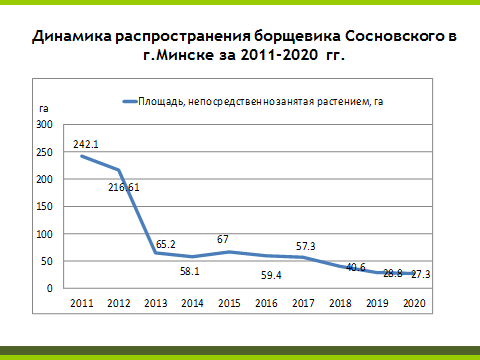 Важным аспектом сохранения биоразнообразия является регулирование распространения и численности (инвазивных) видов растений как одной из главных угроз аборигенным растениям, местообитаниям и экосистемам. При этом, борщевик Сосновского относится к наиболее агрессивным чужеродным инвазивным видам растений, оказывающим негативное воздействие на здоровье людей и наносящим существенный экономический ущерб стране.На территории г. Минска ежегодно проводится комплексная систематическая работа по уничтожению инвазивных видов растений. Активная работа начата с 2011 года и ведется до настоящего времени. За этот период площадь борщевика существенно сократилась с 242,1 га до 27,3 га по итогам работы 2020 года. По-прежнему наиболее инвазированными остаются: Заводской (12,2 га), Ленинский (6,72 га) и Октябрьский (5,4664 га) районы, на долю которых приходится 89 % от общей площади произрастания растения в городе.Ежегодно разрабатываются Планы мероприятий по регулированию распространения и численности борщевика Сосновского для каждого административного района г.Минска с указанием выявленных мест его произрастания. В настоящее время в результате проводимых мероприятий по борьбе борщевиком Сосновского, места его произрастания характеризуется незначительными площадями. В результате проведенных в 2020 году мероприятий площадь борщевика Сосновского сократилась на 1,5 га или 5,2% (с 28,8 га – до 27,3 га). В отношении золотарника канадского работы ведутся по остаточному принципу, мероприятия выполняются в недостаточной мере. Так, в 2020 году его распространение отмечено на площади 155,6 га. Площадь распространения золотарника канадского в целом по г. Минску на существующих местах произрастания сократилась на 29 га с 155,6 га до 126,6 га. Однако, площадь вновь выявленных в 2020 году мест произрастания составила 26,9 га. Таким образом, в результате проведенных в 2020 году мероприятий площадь золотарника канадского сократилась на 2,1 га или 2 % (с 155,6 га – до 153,5 га).Для принятия исчерпывающих мер по ликвидации инвазивных растений (борщевик Сосновского и золотарник канадский) комитетом систематически проводятся мероприятия технического (технологического) характера, по результатам которых выдаются соответствующие предписания со сроками устранения нарушений. За 9 месяцев 2020 проведено 72 таких мероприятия, по результатам которых выдано 72 предписания, составлено 5 протоколов за их невыполнение на общую сумму 648 руб. Результаты оценки численности, состояния, динамики, эффективности и результативности принимаемых мер по ограничению распространения данных видов будут использованы при формировании Плана мероприятий на 2021 год для обеспечение контроля и своевременной оперативной корректировки проводимых мероприятий, разработки дополнительных мер по ограничению распространения наиболее опасных инвазивных видов растений. Таким образом, в г. Минске с учетом задачи, поставленной Правительством и Минприроды, в целях комплексного решения проблемы, связанной с распространением борщевика Сосновского необходимо продолжить регулярную систематическую работу для достижения целей его полного уничтожения в кратчайшие сроки. Анализ проведенной работы по ограничению распространения борщевика и других инвазивных растений на территории г. Минска свидетельствует о необходимости продолжения этой работы.В целях недопущения причинения вреда биологическому разнообразию республики и сохранения редких и находящихся под угрозой видов диких животных, относящихся к видам, включенным в Красную книгу Республики Беларусь, а также являющимися образцам СИТЕС, в 2020 году сотрудники комитета проводили обследования условий содержания диких животных, содержащихся и (или) разведенных в неволе, совместно с представителями НАН Беларуси для выдачи соответствующего свидетельства о регистрации Минприроды и комитета. Всего в 2020 году проведено 23 таких обследования. Кроме этого проведено 15 обследований по подтверждению факта рождения диких животных с проверкой условий их содержания.Осуществляется регистрация диких животных, содержащихся и (или) разведенных в неволе, отлов которых в целях содержания и (или) разведения в неволе осуществляется на основании разрешения на изъятие диких животных из среды их обитания. Всего в 2020 году выдано 9 таких свидетельств, в которых зарегистрировано 5 видов, 19 особей.В ходе проведения проверочных мероприятий в области обращения с объектами животного мира основными нарушениями, являлись нарушения требований к содержанию диких животных (по ряду диких животных помещения для их содержания не соответствовали требованиям, установленными постановлением Минприроды от 27.02.2007 № 16), а также несоблюдение сроков регистрации в установленном порядке содержащихся и (или) разведенных в неволе диких животных, являющихся образцами СИТЕС. За данные нарушения в отношении виновных лиц, нарушивших законодательство о животном мире, составлено 4 протокола на сумму 648,0 рублей.В целях повышения эффективности обеспечения принятия своевременных мер реагирования по предотвращению заморных явлений в поверхностных водных объектах, составляющих фонд запаса рыболовных угодий, в соответствии с приказом Министерства природных ресурсов и охраны окружающей среды Республики Беларусь от 18.12.2018 № 416 –ОД совместно с ГУ «Республиканский центр аналитического контроля в области охраны окружающей среды» проводятся обследования поверхностных водных объектов в зимне-весенний период с 1 января по 1 апреля и в летний период с 15 июня по 20 августа для выявления факторов, которые могут привести к заморному явлению. Так, в 2020году проведены обследования р.Свислочь, Слепянская водная система, р. Лошица, р. Мышка в местах отбора проб и с установленной периодичностью согласно плану-графику, по результатам которых предзаморных и заморных явлений выявлено не было.Для сохранения редких видов растительного мира, включенных в Красную книгу Республики Беларусь в 2020 году по заказу комитета ГНУ «Институт экспериментальной ботаники им. В.Ф.Купревича НАН Беларуси» выполнены следующие работы:по выявлению, передаче под охрану пользователям участков и (или) водных объектов мест обитания диких животных и мест произрастания дикорастущих растений, относящихся к видам, включенным в Красную книгу; по учету и контролю за состоянием диких животных и дикорастущих растений, включенным в Красную книгу Республики Беларусь.Всего в настоящее время на территории г. Минска под охраной находятся 22 места произрастания 11 видов дикорастущих растений и 13 мест обитания 5 видов диких животных, относящихся к видам, включенным в Красную книгу Республики Беларусь. Всего в 2021 году предполагается к передаче под охрану 89 мест произрастания 12 видов дикорастущих растений и 3 новых мест 1 вида диких животных, относящихся к видам, включенным в Красную книгу Республики Беларусь.Кроме этого, выявлен 1 типичный биотоп – переходное болото в южной части г. Минска у перекрестка МКАД и трассы Минск-Брест, который также планируется к передаче под охрану в 2021 году.По результатам проведенной работы подготовлена электронная карта мест произрастания дикорастущих растений, мест обитания диких животных, относящихся к видам, включенным в красную книгу Республики Беларусь, типичных (или) редких природных ландшафтов и биотопов на территории г. Минска.Экологическое регулирование использования территорийОсновой градостроительной политики города Минска является сбалансированное решение социальных, экономических и экологических проблем в условиях интенсивного строительства и связанной с ним инфраструктуры, развития инженерно-транспортной инфраструктуры и промышленности. Одной из основных задач комитета при рассмотрении решений, принятых в рамках реализации градостроительной политики, является проверка их соответствия экологическим требованиям и нормам, требованиям регламентов Генерального плана г. Минска и утвержденной градостроительной документации, что позволяет создавать сбалансированную, комфортную городскую среду.За 2020 год комитетом рассмотрено 851 проекта отвода земельных участков; рассмотрено и выдано 527 писем по предварительному согласованию места размещения объектов. Одним из условий предварительного согласования является требование о максимальном сохранении объектов растительного мира,  недопустимости их необоснованного удаления в границах проектирования, выполнение компенсационных посадок с земляным комом, а также необходимость выявления видов животных и растений, относящихся к видам, включенным в Красную книгу Республики Беларусь. По ряду объектов, размещение которых предусматривается на озелененных территориях общего пользования (парки, скверы, бульвары, лесопарки) комитет указывает на необходимость проектирования без удаления деревьев и (или) кустарников на таких территориях. Данные условия, являющиеся обязательными для исполнения, включаются в акт выбора места размещения земельных участков для строительства объектов, который утверждается председателем Минского горисполкома и входит в состав разрешительной документации на строительство. В результате дополнительной проработки на стадии рассмотрения материалов предварительного согласования были изменены границы земельных участков по ряду объектов, что позволило уменьшить количество объектов растительного мира, подлежащих удалению. В 2020 году комитетом при согласовании проектов решений о разрешении строительства и изъятии земельных участков включается ряд условий для недопущения нарушений законодательства о растительном мире, в том числе при удалении деревьев и осуществлении компенсационных посадок. Информирование и пропаганда экологических знанийИнформационно-просветительская работа комитета включает в себя работу со средствами массовой информации (далее – СМИ), выпуск социальной рекламы, издание экологической литературы, организацию выступлений и встреч в коллективах, учреждениях образования, проведение «прямых» телефонных линий, «круглых» столов и различного рода информационно-просветительских кампаний, направленных на решение природоохранных задач.Представители комитета приняли участие в 7 пресс-конференциях по вопросам экологической обстановки в столице, таких как «Благоустройство городов и населенных пунктов», «Экологические аспекты обращения с твердыми коммунальными отходами и вторичными материальными ресурсами», «Проведение Европейской недели мобильности и городской экологической акции «День без автомобиля» и др.Комитетом совместно с комитетом по образованию Мингорисполкома за отчетный период была проведена серия мероприятий с участием детей и молодежи, в том числе: городской конкурс знатоков птиц «Мудрый филин»; городской конкурс юных флористов «Мелодии лета»; выставка-конкурс «Чудеса своими руками»;  выставка-конкурс рисунков «Дети рисуют окружающий мир» и др.Также комитетом проведены следующие информационно-воспитательные мероприятия: конкурс на лучший детский рисунок на экологическую тематику; конкурс на лучшую публикацию на экологическую тематику; конкурс на лучшего общественного эколога; фотоконкурс «Зеленый Минск»; реализация проекта «Зеленые классы белорусской столицы» совместно с учреждением «Центр экологического воспитания и развития» и др.Основное внимание в 2020 году было уделено проведению в г.Минске мероприятий в рамках Года малой родины, а именно глобальной экологической кампании «Обустроим малую родину!» и иным акциям по наведению порядка на земле. В рамках Года малой родины в 2020 г. комитетом проведено 9 трудовых акций по посадке зеленых насаждений и наведению порядка на земле, в том числе с участием молодежи, также сотрудники комитета приняли участие в республиканском субботнике, общественных акциях «Чистый лес» и др. В целях экологического просвещения и воспитания, развития «зеленого туризма» в г.Минске комитетом инициировано создание экологических троп на территориях всех административных районов столицы. В настоящее время в г.Минске обустроено уже 11 экологических троп. Работы по их созданию и популяризации продолжаются. 21 сентября на территориях трех экологических троп г.Минска состоялось открытие первого маршрута велобердеров. В рамках Европейской недели мобильности по данному маршруту была проведена серия велоэкскурсий с участием представителей комитета, СМИ, учащихся.Комитетом ежегодно проводится ряд крупных информационных кампаний в городе с привлечением СМИ и общественных объединений. Наиболее значимые из них: акция «Час Земли»; кампания по недопущению уничтожения раннецветущих растений, в том числе занесенных в Красную книгу Республики Беларусь; Европейская неделя мобильности (с 16 по 22 сентября), проведенная в 2020 году уже в пятый раз совместно с ОО «Минское велосипедное общество» и другими организациями и общественными объединениями. В рамках проведения Европейской недели мобильности и городской экологической акции «День без автомобиля» в г.Минске проведена серия мероприятий для детей и молодежи, таких как уличный фестиваль «Экострим», выставка «Транспорт 100 лет назад», акция «На работу на велосипеде» и другие.В День без автомобиля водителям автотранспортных средств было предоставлено право бесплатного проезда в наземном общественном транспорте и метрополитене г.Минска при предъявлении ими водительского удостоверения и технического паспорта на автомобиль.Продолжается активная работа с общественными экологами, количество которых в настоящий момент составляет 50 человек. Общественные экологи принимают активное участие в проведении проверок (обследований) субъектов хозяйствования города, проводят работу по организации природоохранных мероприятий с учащейся молодежью города, ведут разъяснительную работу среди населения столицы о состоянии окружающей среды и мерах по ее оздоровлению, принимают участие в заседаниях общественного координационного экологического совета. 